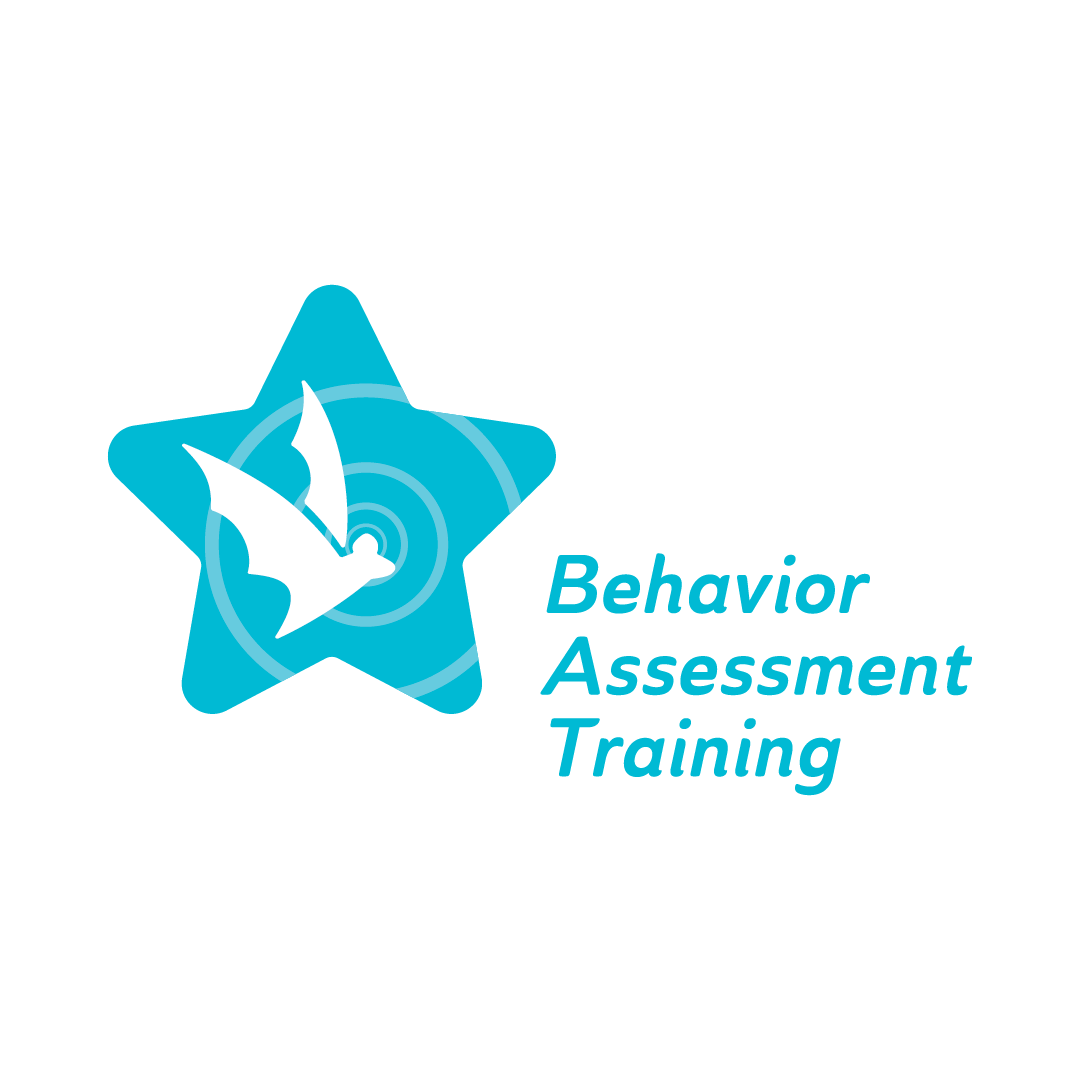 Topic 1, Part 2: Evaluating Our Own bias: 
Viewing student behavior through a contextual lensFrequently Asked Questions (FAQ)What are the 13 categories of IDEA?AutismDeaf-BlindnessDeafnessEmotional DisturbanceHearing ImpairmentIntellectual DisabilityMultiple DisabilitiesOrthopedic ImpairmentOther Health impairmentSpecific Learning DisabilitySpeech Language ImpairmentTraumatic Brain InjuryVisual Impairment 2. What are evidence-based behavior interventions? It is research-based interventions that have been proven effective when working with challenging targeted behavior.3. How do you recognize your own biases?DO NOT assumeReflecting on your stereotypes, prejudices, and discriminationAcknowledge that everyone will have biases and educate ourselves surrounding the topicsEmbrace and be willing to learn diverse perspectives4. How do assumptions impact student learning?School professionals may have assumptions about student learning, behaviors and their capability for academic success which are tied to students’ identities and/or backgrounds. Instructors’ assumptions may impact student learning by setting lower expectations for students from a different background.Staats C et al. (2017). State of the Science: Implicit Bias Review 2017. Kirwan Institute for the Study of Race and Ethnicity.